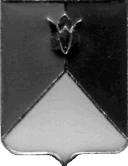 РОССИЙСКАЯ ФЕДЕРАЦИЯ  АДМИНИСТРАЦИЯ КУНАШАКСКОГО МУНИЦИПАЛЬНОГО РАЙОНАЧЕЛЯБИНСКОЙ  ОБЛАСТИПОСТАНОВЛЕНИЕот  04.02.2020 года    № 163В  соответствии с  Федеральным  Законом от 06.10.2003г.  №131-ФЗ  «Об общих принципах организации местного самоуправления в Российской Федерации»,  Уставом  Кунашакского муниципального района,  решением Собрания депутатов Кунашакского муниципального района  от  22.02.2012г.   №  10  «Об утверждении Положения  «О  порядке принятия решений об установлении тарифов на услуги муниципальных унитарных предприятий и муниципальных автономных, бюджетных и казенных учреждений  Кунашакского муниципального района»ПОСТАНОВЛЯЮ:           1. Утвердить тарифы  на оказание услуг теплоснабжения  по угольным котельным для образовательных учреждений, обслуживающих  МУП  «Кунашак Сервис» с 01.02.2020года (Приложение).           2. Начальнику отдела  информационных  технологий Ватутину В.Р. разместить на официальном сайте Кунашакского района.           3.  Настоящее постановление вступает в силу со дня его подписания.										          Приложение 			                     		    к постановлению Администрации						    Кунашакского муниципального района								              от 04.02.2020г. №163Тарифы на оказание услуг теплоснабжения  по угольным котельным для образовательных учреждений, обслуживающих  МУП  «Кунашак Сервис» Об утверждении тарифа  на оказание услуг теплоснабжения по угольным котельным для образовательных учреждений, обслуживающих  МУП  «Кунашак Сервис»   Об утверждении тарифа  на оказание услуг теплоснабжения по угольным котельным для образовательных учреждений, обслуживающих  МУП  «Кунашак Сервис»   Исполняющий обязанностиГлавы районаР.Г.Вакилов            Наименование          образовательного              учрежденияЕдиница измеренияТариф Курмановская СОШ(без учета приобретения угля)руб./Гкал 948Курмановская СОШ(с учетом приобретения угля)руб./Гкал1 999 Нугумановская СОШ(без учета приобретения угля)руб./Гкал907 Нугумановская СОШ(с учетом приобретения угля)руб./Гкал 1 958